FESTA DEI NONNI 2 OTTOBRE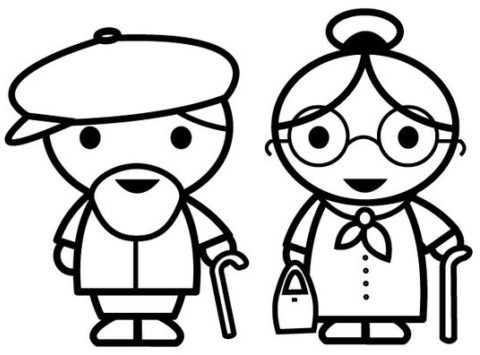 Cucina con loro I BISCOTTI DEI NONNI AL CACAO:INGREDIENTI :20 gr di cacao 80 gr di burro180 gr di farina integrale o farina manitoba 1 uovobuccia di limone grattugiata o buccia di arancia grattugiata70 gr di zucchero di canna1 cucchiaino piccolo di lievito per dolci latte 2 cucchiaiPROCEDIMENTO:In un recipiente occorre lavorare la frolla, unendo gli ingredienti e lavorandoli velocemente. In ultimo serve aggiungere latte nelle dosi indicate.L'impasto deve risultare piuttosto morbido.Ora serve fare 10 biscotti grandi a forma di filoncino di circa 15 cm.Sporchiamoci le mani con la farina per evitare che l’impasto ci resti attaccato alle mani. Infine i biscotti vanno riposti su carta da forno.COTTURA:Preriscaldare il forno. Infornare i biscotti a 180 gradi e lasciarli cuocere per 15 minuti circa. Farli intiepidire prima di assaggiarli.DISEGNA IL TUO BISCOTTO E COLORA LE FIGURE DELLA SCHEDA:www.fabrizioaltieri.it	I diritti sono riservati